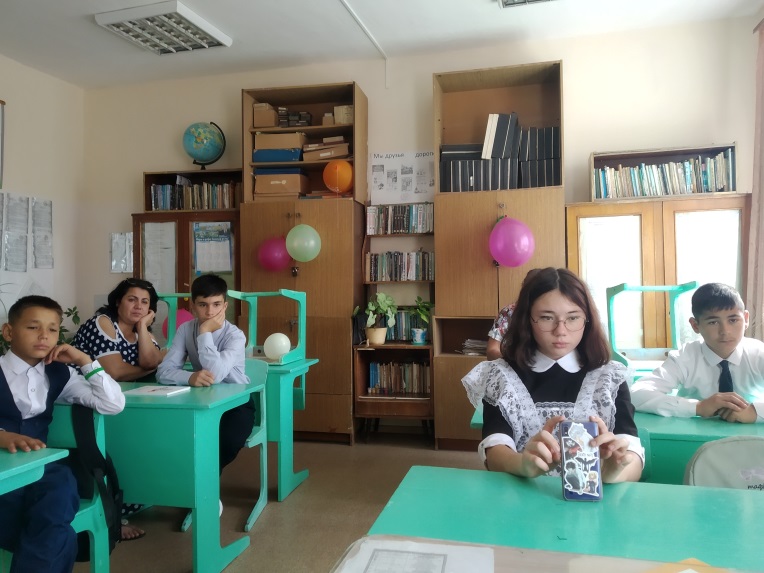  8 февраля 2023 года в 7 классе было проведено мероприятие на тему «Поведение участников и очевидцев ДТП».  На этом мероприятие с учащимися мы поговорили о там, что необходимо делать, если ты оказался участником или очевидцем ДТП.  Разбирали вопрос  о  видах ДТП, о  кто может стать участником ДТП, о причинах ДТП, основные правила для тех, кто стал участником ДТП. Рассмотрели вопросы об основных видах травм и меры оказания первой помощи. И в конце занятия пришли к выводу, что часто минуты решают судьбу пострадавшего на дороге, если до прихода «скорой» ему не оказана необходимая помощь. В какой бы не оказались вы ситуации главное нужно не паниковать, а быть рассудительным. От вашего правильного действия будет зависеть не только ваша жизнь и ваша здоровье, но и виновность или невиновность человека.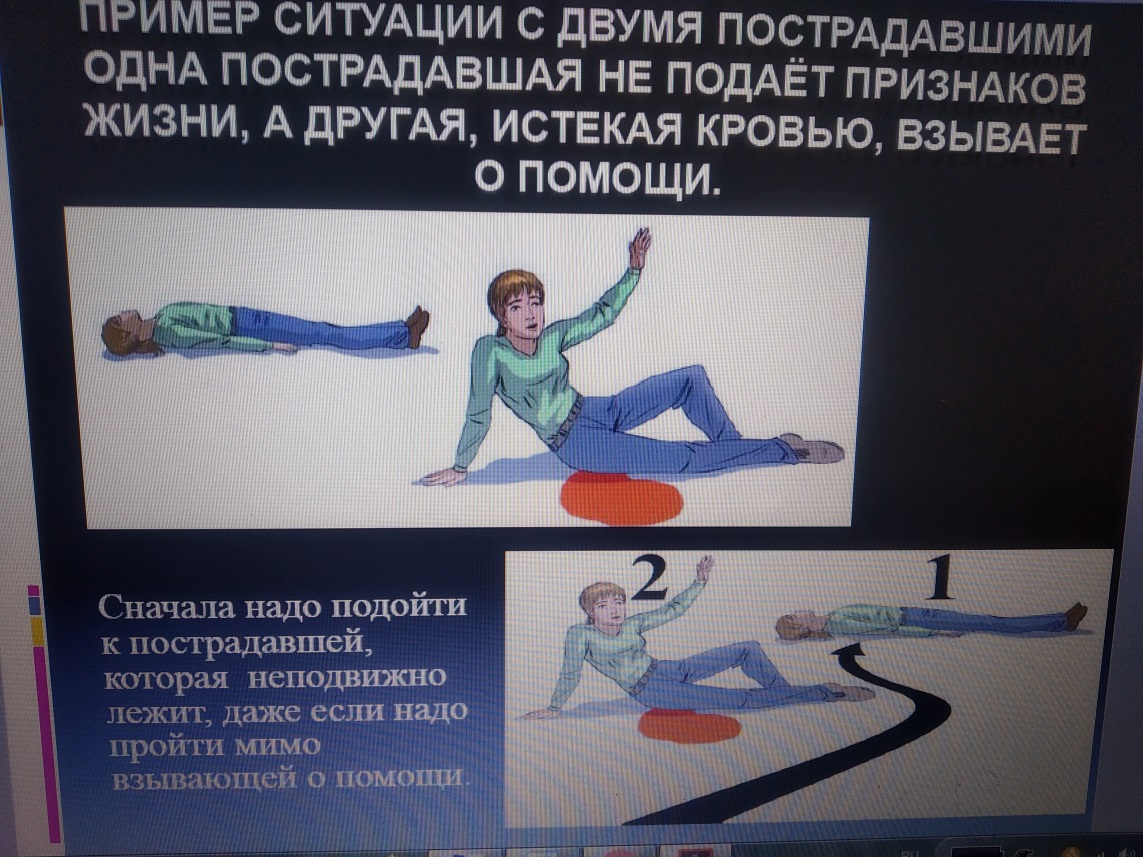 